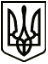 УкраїнаМЕНСЬКА МІСЬКА РАДАЧернігівська область(третя сесія восьмого скликання )РІШЕННЯ26 лютого 2021 року	№ 84Про внесення змін до рішення 3 сесії Менської міської ради 8 скликання від 19.02.2021 № 21 «Про погодження технічної документації щодо об’єднання земельних ділянок»Розглянувши повідомлення державного кадастрового реєстратора Головного управління Держгеокадастру у Чернігівській області від 25 лютого 2021 року та технічну документацію із землеустрою щодо об’єднання  земельних ділянок за межами с, Стольне: площею 33,6485 га, кадастровий № 7423088500:05:000:0577, площею 2,0000 га, кадастровий № 7423088500:05:000:0573,площею 2,0000 га, кадастровий № 7423088500:05:000:0572,площею 2,0000 га, кадастровий № 7423088500:05:000:0571,площею 2,0000 га, кадастровий № 7423088500:05:000:0569,площею 2,0000 га, кадастровий № 7423088500:05:000:0568,площею 2,0000 га, кадастровий № 7423088500:05:000:0576,площею 2,0000 га, кадастровий № 7423088500:05:000:0574,площею 2,0000 га, кадастровий № 7423088500:05:000:0575,площею 2,0000 га, кадастровий № 7423088500:05:000:0570,в земельну ділянку загальною площею 51,6485 га, технічну документацію на дані ділянки, та керуючись ст.ст. 12, 79-1, 122, 123 Земельного кодексу України, ст. 26, 34 Закону України «Про місцеве самоврядування в Україні», Законом України «Про землеустрій», Менська міська рада ВИРІШИЛА:Внести зміни до рішення 3 сесії Менської міської ради 8 скликання від 19.02.2021 № 21 «Про погодження технічної документації щодо об’єднання земельних ділянок», а саме викласти текст рішення в новій редакції:«1. Менській міській раді зареєструвати в державному реєстрі речових прав на нерухомого майна, право комунальної власності на земельні ділянки:площею 33,6485 га, кадастровий № 7423088500:05:000:0577, площею 2,0000 га, кадастровий № 7423088500:05:000:0573,площею 2,0000 га, кадастровий № 7423088500:05:000:0572,площею 2,0000 га, кадастровий № 7423088500:05:000:0571,площею 2,0000 га, кадастровий № 7423088500:05:000:0569,площею 2,0000 га, кадастровий № 7423088500:05:000:0568,площею 2,0000 га, кадастровий № 7423088500:05:000:0576,площею 2,0000 га, кадастровий № 7423088500:05:000:0574,площею 2,0000 га, кадастровий № 7423088500:05:000:0575,площею 2,0000 га, кадастровий № 7423088500:05:000:0570, які утворилися в результаті поділу земельної ділянки площею 51,6485 га з кадастровим номером 7423088500:05:000:0539 (земельна ділянка перебуває в архіві).Погодити технічну документацію із землеустрою щодо об’єднання земельних ділянок, землі запасу (земельні ділянки кожної категорії земель, які не надані у власність або користування громадянам чи юридичним особам),площею 33,6485 га, кадастровий № 7423088500:05:000:0577, площею 2,0000 га, кадастровий № 7423088500:05:000:0573,площею 2,0000 га, кадастровий № 7423088500:05:000:0572,площею 2,0000 га, кадастровий № 7423088500:05:000:0571,площею 2,0000 га, кадастровий № 7423088500:05:000:0569,площею 2,0000 га, кадастровий № 7423088500:05:000:0568,площею 2,0000 га, кадастровий № 7423088500:05:000:0576,площею 2,0000 га, кадастровий № 7423088500:05:000:0574,площею 2,0000 га, кадастровий № 7423088500:05:000:0575,площею 2,0000 га, кадастровий № 7423088500:05:000:0570,в земельну ділянку загальною площею 51,6485 га, за межами с. Стольне.  Контроль за виконанням рішення покласти на заступника міського голови з питань діяльності виконавчого комітету Менської міської ради В.І.Гнипа.».Міський голова	Г.А. Примаков